Médico referente: _________________________ Teléfono: ________________Fax: _____________________Médico general/de atención primaria: ________________	Teléfono: ________________Fax: ______________Otro(s) proveedor(es) al que usted quisiera que nuestra oficina le notifique de la visita de hoy:Nombre: _________________________	Teléfono: ________________ Fax: ___________________Nombre: _________________________	Teléfono: ________________ Fax: ___________________Nombre del paciente: _______________________________________________	Fecha de cita: ____________Número de licencia de conducir y estado: ________________________ N.º de SS (últimos 4 #s): ___________Fecha de nacimiento: ______________	Edad: _________		Sexo:   M    FDirección postal: _________________________________Ciudad/Estado/Código Postal:  __________________Dirección de envío si es diferente a la dirección postal:  Sí  NoProveer la dirección de envío: _________________________________________________________________Dirección de envío: _______________________________ Ciudad/Estado/Código postal: __________________Número de teléfono preferido: _____________________________  Casa	 Celular 	 TrabajoNúmero de teléfono secundario: ____________________________ Casa 	 Celular	 TrabajoOtro número de teléfono: _________________________________  Casa 	 Celular	 TrabajoNombre del contacto de emergencia: ________________________________ Relación: ___________________Número de contacto de emergencia: ________________________  Casa 	 Celular	 Trabajo Etnicidad:  Hispano/Latino  No Hispano  Afroamericano  Otra/indeterminada Idioma preferido:  Inglés  Español  Otro: _____________________________Nombre del seguro primario: ______________________________	Teléfono: ___________________________Número de la póliza/ID: _________________________________   Número del grupo: ____________________Nombre del asegurado: _________________________________   Asegurado fecha de nacimiento: _________Relación al asegurado: _______________________________Nombre del seguro segundario: ____________________________	Teléfono: ___________________________Número de la póliza/ID: _________________________________   Número del grupo: ____________________Nombre del suscriptor: _________________________________    Suscriptor fecha de nacimiento: _________Relación al suscriptor: _______________________________¿Es una visita relacionada con un reclamo de compensación de trabajadores?   Sí  No	Compañía de seguros/compensación: ________________________________ Fecha de lesión: _____________ID de reclamo: ___________________________	Nombre del ajustador: _____________________________Teléfono del ajustador: ____________________________	Fax del ajustador: ___________________________Dirección de sumisión del reclamo: _____________________________________________________________¿Es una visita relacionada con un accidente de auto y archivada baja un reclamo de lesión?  Sí  NoNombre de abogado: __________________________________ Teléfono: _____________________Nombre de la práctica del abogado: _______________________________________________________Nombre de farmacia: ________________________________ Número de teléfono: ______________________ 	 Dirección postal: _________________________________Ciudad/Estado/Código Postal:  __________________INFORMACIÓN CLÍNICAFecha de hoy: _____________Nombre: ___________________________________________________   Edad: _______   Sexo:  M  F  Diestro/a  Zurdo/a  Ambidextro/a (capaz de usar ambas manos igualmente)¿Otra región de dolor? ______________________________________________________________________¿Tiene otra región de dolor? __________________________________________________________________¿Cómo empezó el episodio de dolor actual?  Gradualmente  Abruptamente¿Cuándo empezó el dolor por primera vez? Fecha _____ o aproximadamente hace ______  Meses  Años ¿Qué causó su dolor?  Cirugía  Caída  Accidente laboral  Accidente vehicular  Lesión deportiva Envejecimiento normal  Desconocido  Otro: ________________________________¿Desde que empezó el dolor, cómo ha cambiado?   Disminuido  Aumentado  Sin cambio/Sigue igualLa frecuencia de mi dolor actualmente es:  Constante y nunca cambia  Variante, pero siempre presente         Variante, pero usualmente presente  Variante, pero casi nunca presentePor favor indicar la severidad de su dolor: (0 = Sin dolor, 10 = Dolor insoportable)Por favor describa su dolor. Usa las imágenes para marcar las áreas en su cuerpo donde siente las sensaciones descritas. ¿Cuánto afecta sus habilidades funcionales? (0 = sin efecto, 10 = efecto significante)¿Alguna vez ha estado bajo el cuidado de un especialista del manejo de dolor?   Sí  No Si la respuesta ha sido ‘Sí’, nombrar hasta a los dos médicos más recientes que ha visto: Por favor escribir TODOS LOS MEDICAMENTOS QUE ESTÁ TOMANDO PARA EL DOLOR. Incluir todos los medicamentos prescritos y de venta libre.Si está tomando medicamentos para el dolor actualmente, ¿el médico/prescriptor continuará prescribir estos medicamentos?  Sí  No No estoy tomando ningún medicamento para el dolor.En totalidad, ¿sus medicamentos proveen ALIVIO DEL DOLOR?  Sí  No  N/A¿Sí? ¿Cuánto? 10%  20%  30%  40%  50%  60%  70%  80%  90%  100%En totalidad, ¿sus medicamentos mejoran su FUNCIÓN?  Sí  No  N/A¿Sí? ¿Cuánto? 10%  20%  30%  40%  50%  60%  70%  80%  90%  100%En totalidad, ¿sus medicamentos mejoran su CALIDAD de VIDA?  Sí  No  N/A¿Sí? ¿Cuánto? 10%  20%  30%  40%  50%  60%  70%  80%  90%  100%Por favor marcar todos los medicamentos que ha probado en el pasado PARA DOLOR o PROBLEMAS RELACIONADOS CON EL DOLOR (problemas de dormir, etc.) y su EFECTIVIDAD. (Marcar SOLO los que apliquen.)¿Ha probado cremas prescritas como una crema de EMLA o gel de Voltaren, etc. para su dolor?  Sí  No¿Ha probado cremas compuestas de una farmacia especialista?  Sí  NoMarcar los TRATAMIENTOS PARA EL DOLOR que ha tenido antes de la visita de hoy: Poner todas las PRUEBAS o ESTUDIOS que ha tenido para evaluar su dolor actual: Por favor marcar las siguientes condiciones que tiene O que ha tenido en el pasado: ( Nunca he tenido ningún problema médico.)Cabeza/Ojos/Oídos/Nariz/Garganta Dolor de cabeza Migraña Lesión craneal Glaucoma Cataratas Ceguera Sordera Hipertiroidismo HipotiroidismoRespiratorio  Asma  Bronquitis crónica  EPOC Enfisema Cáncer de pulmón Neumonía TuberculosisCardiovascular Infarto/ataque de corazón Presión arterial alta Soplo Prolapso de la válvula mitral Enfermedad de las arterias coronarias Marcapasos Desfibrilador Enfermedad vascular periférica trombosis venosa profundaHematológica Anemia VIH/SIDA Desorden de la sangre  Colesterol alto Deficiencia de proteína C/S  Lupus eritematoso sistémico  Linfoma LeucemiaGastrointestinal Gastritis Úlceras gástricas  ERGE (Reflujo Ácido) Incontinencia intestinal Diarrea Estreñimiento Hepatitis A Hepatitis B Hepatitis C Cáncer de hígado insuficiencia hepática  Pancreatitis Diabetes tipo I Diabetes tipo IIMusculoesquelético Amputación Dolor de miembro fantasma Bursitis Síndrome del túnel carpiano Dolor de espalda crónico  Dolor de cuello crónico Dolor de rodilla crónico Dolor de cadera crónico Dolor de hombro crónico Artritis reumatoide Osteoartritis Osteopenia Osteoporosis Fractura del cuerpo vertebral Genitourinario/Riñones Enfermedad renal Cáncer de riñón Insuficiencia renal aguda  Insuficiencia renal crónica Cálculos renales Incontinencia urinariaNeurológico Esclerosis múltiple Enfermedad de Alzheimer Enfermedad de Parkinson Síndrome de pierna inquietas  Epilepsia/convulsiones Neuralgia trigémina Otra neuralgia Neuropatía periférica Psicológico  Ansiedad Depresión Esquizofrenia Trastorno bipolar Abuso de drogas recetados Uso de drogas ilegales  Abuso del alcohol Por favor cuéntenos de cualquier otra condición médica suya que no haya mencionado anteriormente: ________________________________________________________________________________________________________Por favor indicar los procedimientos quirúrgicos que ha tenido en el pasado, incluyendo las fechas, tipos, y detalles pertinentes. ( Nunca me han operado)Cirugía Abdominal:Resección de vesícula biliar______________Resección de apéndice_________________Reparación de hernia__________________Laparotomía__________________________Bypass gástrico_______________________Otro________________________________Cirugía Ginecológica:Histerectomía ________________________Ligadura de Trompas __________________Cesárea_____________________________Laparoscopia _________________________Otro ________________________________Cirugía Cardiovascular:Bypass de arteria coronaria_____________Remplazo de válvula___________________Colocación de stent____________________Reparación de aneurisma _______________Cirugía vascular periférica_______________Otro ________________________________Cirugía Espinal & de Espalda:Fusión cervical (cuello) _________________Fusión lumbar (espalda baja) ____________Laminectomía ________________________Discectomía __________________________Otro ________________________________Cirugía Ortopédica/articular:Cirugía de pie/tobillo___________________Reparación de rodilla/artroscopia ________Remplazo de rodilla____________________Reparación de cadera__________________Remplazo de cadera___________________Cirugía de hombro_____________________Otro ________________________________Cirugías Comunes: Prostatectomía_______________________Tiroidectomía________________________Amigdalectomía_______________________Por favor describir cualquier otro procedimiento quirúrgico que no haya mencionado anteriormente: ____________________________________________________________________________________________________________________________________________________________________________________________________Por favor escribir TODOS LOS MEDICAMENTOS QUE NO SON PARA EL DOLOR.  Incluir medicamentos de prescripción o de venta libre, y suplementos herbales.  (Usa una página separada si es necesario)Por favor, añadir cualquier anticoagulante que está tomando si no lo encuentre arriba: _____________________Nombre y número de teléfono del médico prescriptor: _____________________________________________________¿Tiene alguna alergia a drogas? Sí  No  Anotar todas las drogas y reacciones alérgicas respectivas:Si es mujer, por favor decirnos su estado de embarazo:¿Alguna vez ha tenido algún problema o reacción adversa a la anestesia?  Sí  No  Nunca tuve anestesiaSi ha respondido ‘Sí’, ¿cuál tipo de anestesia? ____________________; ¿cuál fue la reacción? _____________¿Alguna vez ha tenido algún problema o reacción adversa al contraste de yodo usado durante un procedimiento?  Sí  No; Si ha respondido ‘Sí’, ¿cuál fue la reacción? _______________________________Marcar cada cajita que sea pertinente a historia de su familia (solo familiares biológicos)Otra historia pertinente no mencionada arriba: ___________________________________________________ No tengo una historia familiar significante  Soy adoptado (no hay una historia medica disponible)Uso de Alcohol: 	      Nunca    Ocasionalmente  Diario  Historia de alcoholismo________________Uso de Tabaco:	     Nunca     Ocasionalmente  Diario  Cuántos cajones por semana? __________Uso de drogas ilegales:   Nunca     Ocasionalmente  Diario  Solo en el pasado  Cuál droga? ________¿Algún problema, abuso, o adición a medicaciones prescriptas?  No  Actualmente  Ya no Si ha respondido ‘Sí’, ¿cuáles medicamentos prescriptos? ___________________________________________Estado civil:	 Casado      Soltero  Divorciado  Viudo    Separado	¿Con quién vive?  Solo  Amigo  Esposo  Hijos  Papás  Centro de vida asistida  Centro de enfermería especializada¿Cuál es su estado de empleo?  Empleado  Sin trabajo  Jubilado  Discapacitado Ocupación (si está empleado):  ______________________________________Si no está empleado, incluso a tiempo parcial, o si tiene restricciones en el trabajo, ¿esto se debe a su condición(es) actual(es) del dolor?  Sí  No¿Cuáles son sus restricciones en el trabajo, si existen? (‘N/A’ si no aplica a usted) _______________________¿Usted está involucrado en litigación relacionada con este dolor?  Sí  NoSi ha respondido ‘Sí’, provéanos el nombre y número de teléfono del abogado por favor __________________¿Actualmente está viendo a un psiquiatra, psicólogo, o terapeuta?  Sí  NoSi ha respondido ‘Sí’, ¿cuál es su nombre? _______________________________________________________¿Ha tenido algún pensamiento reciente de lastimarse a si mismo o a otra persona?  Sí  No¿Usted sufra de alguna de las siguientes condiciones psiquiátricas?¿Tiene una historia personal de abuso físico, emocional, o sexual, U otro trauma?  Sí  No ¿Ha tenido alguna caída durante el último año? Certifico que la información anterior es precisa, completa y verdadera. Autorizo ​​a esta clínica de MD Pain y a todos los asociados, asistentes y otros proveedores de atención médica que considere necesarios para tratar mi afección. Entiendo que no se ha hecho ninguna garantía de un resultado o curación específicos. Acepto participar activamente en mi cuidado para maximizar su efectividad. Doy mi consentimiento para que la clínica de MD Pain recupere y revise mi historial de medicación. Entiendo que esto se convertirá en parte de mi historial médico. Reconozco que he tenido la oportunidad de revisar el Aviso de Prácticas de Privacidad de la clínica de MD Pain, que se muestra para inspección pública en sus instalaciones y en su sitio web. Este Aviso describe cómo se puede usar y divulgar mi información médica protegida, y cómo puedo acceder a mis registros médicos. Autorizo ​​a la clínica de MD Pain a divulgar mi información de salud protegida (registros médicos) de acuerdo con su Aviso de Prácticas de Privacidad. Esto incluye, pero no se limita a, la divulgación a mi médico remitente, médico de atención primaria y cualquier médico al que pueda referirme. También autorizo ​​a los especialistas de la clínica de MD Pain a divulgar cualquier información requerida para obtener la autorización del procedimiento o el procesamiento de cualquier reclamo de seguro. Entiendo que la clínica de MD Pain no divulgará mi información médica protegida a ninguna otra parte (incluida la familia) sin que yo complete un formulario escrito de “Autorización del paciente para el uso y divulgación de información médica protegida”, disponible en sus instalaciones y en su sitio web. En el caso de que se me pida que proporcione una muestra de orina, saliva y / o sangre, busco voluntariamente servicios de laboratorio y por la presente doy mi consentimiento para proporcionar una muestra de orina, saliva y / o sangre según se solicite. Tengo derecho a rechazar pruebas específicas, pero entiendo que esto puede afectar mi tratamiento para el control del dolor. Este acuerdo puede ser revocado por mí en cualquier momento con notificación por escrito y es válido hasta que sea revocado. Por la presente cedo al Laboratorio mi derecho a los beneficios del seguro que me sean pagaderos por los servicios prestados, que surjan de cualquier póliza de seguro, plan de salud auto asegurado, Medicare o Medicaid en mi nombre o en mi nombre. Además, autorizo ​​el pago de beneficios directamente al Laboratorio. Entiendo que la aceptación de la asignación del seguro no me exime de ninguna responsabilidad con respecto al pago de los servicios de laboratorio y que soy financieramente responsable de todos los cargos, estén o no cubiertos por mi seguro. También reconozco que el Laboratorio puede ser un proveedor fuera de la red de mi aseguradora. Se espera el pago completo 30 días después de haber sido notificado de cualquier saldo adeudado. Tenga en cuenta que en caso de que no realice el pago a su vencimiento, esta cuenta se remitirá a una agencia de cobranza para los cobros. En ese caso, la tarifa de contingencia evaluada por la agencia de cobranza se agregará al capital y los intereses adeudados. Además, será responsable de los honorarios de los abogados. Tanto los honorarios de la agencia de cobranza como los honorarios de los abogados aumentarán el saldo adeuda.	Firma:  ___________________________________________________                    Fecha:  _________________		(Paciente, guardiana o representativa del paciente)Nombre impreso del paciente o la persona firmando el documento: _________________________________Información de ReferenciaInformación del Paciente Plan del Seguro PRIMARIO Plan del Seguro SEGUNDARIO Compensación de Trabajadores/Reclamo por Lesiones Personales (Llenar solo si aplica a usted)Farmacia Preferida Dominio de la mano Por favor indique cuál es su PEOR REGIÓN DE DOLOR o QUEJO (Marcar solo uno)Por favor indique cuál es su PEOR REGIÓN DE DOLOR o QUEJO (Marcar solo uno)Por favor indique cuál es su PEOR REGIÓN DE DOLOR o QUEJO (Marcar solo uno)Por favor indique cuál es su PEOR REGIÓN DE DOLOR o QUEJO (Marcar solo uno) Dolor de cabeza Facial  Pared de pecho  Seno  Abdominal  Pélvico Ingle Cuello  Mitad de la espalda  Espalda baja Glúteos  Cóccix Anal/Rectal  Vaginal/Escrotal (¿cuál?) Brazo izquierdo Brazo derecho Pierna izquierdo Pierna derecha Hombro izquierdo  Hombro derecho  Cadera izquierda Cadera derecha Rodilla izquierda Rodilla derechaPor favor indique todas las áreas adicionales de dolor (Marcar todos que apliquen)Por favor indique todas las áreas adicionales de dolor (Marcar todos que apliquen)Por favor indique todas las áreas adicionales de dolor (Marcar todos que apliquen)Por favor indique todas las áreas adicionales de dolor (Marcar todos que apliquen) Dolor de cabeza Facial  Pared de pecho  Seno  Abdominal  Pélvico Ingle Cuello  Mitad de la espalda  Espalda baja Glúteos  Cóccix Anal/Rectal  Vaginal/Escrotal (¿cuál?) Brazo izquierdo Brazo derecho Pierna izquierdo Pierna derecha Hombro izquierdo  Hombro derecho  Cadera izquierda Cadera derecha Rodilla izquierda Rodilla derechaHistoria de condiciones comunes de dolor o enfermedades (Marcar todos que apliquen)Historia de condiciones comunes de dolor o enfermedades (Marcar todos que apliquen)Historia de condiciones comunes de dolor o enfermedades (Marcar todos que apliquen)Historia de condiciones comunes de dolor o enfermedades (Marcar todos que apliquen) Dolor de cabeza Fibromialgia  Osteoartritis Artritis reumatoide Ciática crónica Enfermedad riñón Neuropatía Escoliosis Infarto cerebral Hepatitis Enfermedad de Crohn Colitis ulcerosa Esclerosis múltiple Dolor de espalda crónico  Dolor de cuello crónico Síndrome de Dolor Regional Complejo  Anemia de células falciformes Cistitis intersticial Dolor abdominal crónico  Fractura-compresión vertebral  Dolor por cáncer  Enfermedad autoinmune  Neuralgia posherpética  Otra: ____________________ Dolor abdominal crónico  Fractura-compresión vertebral  Dolor por cáncer  Enfermedad autoinmune  Neuralgia posherpética  Otra: ____________________COMIENZO y FREQUENCIA de dolor COMIENZO y FREQUENCIA de dolor COMIENZO y FREQUENCIA de dolor COMIENZO y FREQUENCIA de dolor SEVERIDAD del dolor, LOCALIZACIÓN, DESCRIPCIÓN & OTROS FACTORES que afectan su dolor En este momento:Al peor:Al menor:Al promedio: 0   1   2   3   4   5   6   7   8   9   10 0   1   2   3   4   5   6   7   8   9   10 0   1   2   3   4   5   6   7   8   9   10 0   1   2   3   4   5   6   7   8   9   10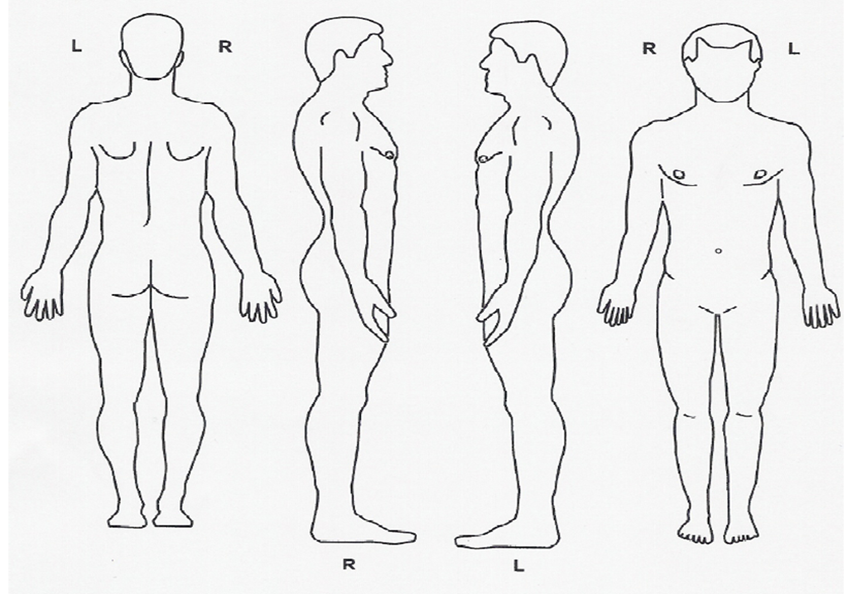 1. Dibujar flechas donde irradia el dolor.2. Usa las siguientes letras para describir su dolor:Adolorido = A       Ardiente = BCalambres = CSordo = DEntumecido = NHormigueo = PAgudo = SPalpitante = TEspasmos musculares= MPor favor indique si lo siguiente AUMENTA o DISMINUYE su dolorPor favor indique si lo siguiente AUMENTA o DISMINUYE su dolorPor favor indique si lo siguiente AUMENTA o DISMINUYE su dolor¿Cuándo está peor el dolor? Por la mañana Durante el día Por la tarde  Por la noche  Otro_____________________________¿Cuándo está peor el dolor? Por la mañana Durante el día Por la tarde  Por la noche  Otro_____________________________AumentaDisminuir¿Cuándo está peor el dolor? Por la mañana Durante el día Por la tarde  Por la noche  Otro_____________________________¿Cuándo está peor el dolor? Por la mañana Durante el día Por la tarde  Por la noche  Otro_____________________________Calor¿Cuándo está peor el dolor? Por la mañana Durante el día Por la tarde  Por la noche  Otro_____________________________¿Cuándo está peor el dolor? Por la mañana Durante el día Por la tarde  Por la noche  Otro_____________________________Frio¿Cuándo está peor el dolor? Por la mañana Durante el día Por la tarde  Por la noche  Otro_____________________________¿Cuándo está peor el dolor? Por la mañana Durante el día Por la tarde  Por la noche  Otro_____________________________Cambios del clima¿Cuándo está peor el dolor? Por la mañana Durante el día Por la tarde  Por la noche  Otro_____________________________¿Cuándo está peor el dolor? Por la mañana Durante el día Por la tarde  Por la noche  Otro_____________________________Estar sentadoEstar parado/de pie¿Tiene algún otro síntoma asociado con su dolor?¿Tiene algún otro síntoma asociado con su dolor?CaminarHacer ejercicioInclinarse (detrás) Inclinarse (delante)Girar en la cinturaMirar hacia arribaMirar hacia abajoGirar el cuello Acostarse boca arribaAcostar en un ladoMasaje Terapia física Evacuación intestinal. . Estornudar/ToserEstrésMedicamentoOtro:Actividades de la vida diaria (higiene y quehaceres de casa): 0   1   2   3   4   5   6   7   8   9   10Habilidad para funcionar e interaccionar con familia y amigos: 0   1   2   3   4   5   6   7   8   9   10Trabajo en su ocupación usual: ( marcar si no trabaja) 0   1   2   3   4   5   6   7   8   9   10Capacidad para dormir bien: 0   1   2   3   4   5   6   7   8   9   10Proveedores Anteriores del Cuidado/Manejo de Dolor Proveedores Anteriores del Cuidado/Manejo de Dolor NombreDirección/Ciudad/Estado/Código Postal1.¿Por qué ya no está usted bajo el cuidado de este médico?¿Por qué ya no está usted bajo el cuidado de este médico?2.¿Por qué ya no está usted bajo el cuidado de este médico?¿Por qué ya no está usted bajo el cuidado de este médico?Medicaciones actuales para su DOLOR Nombre del medicamentoDosis (mg)FrecuenciaMédico/PrescriptorEfecto Efecto Efecto Efecto Nombre del medicamentoDosis (mg)FrecuenciaMédico/PrescriptorSin alivio Alivio leveAlivio moderadoAlivio excelenteEFECTIVIDAD y EFECTOS SEGUNDARIOS de sus medicamentos para el dolorPor favor indicar cualquier efecto segundario causado por sus medicamentos para el dolor (Marcar TODOS que apliquen)  Por favor indicar cualquier efecto segundario causado por sus medicamentos para el dolor (Marcar TODOS que apliquen)  Por favor indicar cualquier efecto segundario causado por sus medicamentos para el dolor (Marcar TODOS que apliquen)  Por favor indicar cualquier efecto segundario causado por sus medicamentos para el dolor (Marcar TODOS que apliquen)  Por favor indicar cualquier efecto segundario causado por sus medicamentos para el dolor (Marcar TODOS que apliquen)   Náusea Vómitos Diarrea Sarpullido Picazón Sedación Confusión Mareos Dolor de estómago  Reflujo ácido Estreñimiento Retención urinaria Perdido de memoria Otro: _________________ Ningún efecto segundarioHistoria de DOLOR Y MEDICAMENTOS PROBADOS OPIOIDES    Nunca he tomado opioides  Si le han prescrito opioides alguna vez, ¿a qué edad primero empezó a tomarlos? _________OPIOIDES    Nunca he tomado opioides  Si le han prescrito opioides alguna vez, ¿a qué edad primero empezó a tomarlos? _________OPIOIDES    Nunca he tomado opioides  Si le han prescrito opioides alguna vez, ¿a qué edad primero empezó a tomarlos? _________OPIOIDES    Nunca he tomado opioides  Si le han prescrito opioides alguna vez, ¿a qué edad primero empezó a tomarlos? _________OPIOIDES    Nunca he tomado opioides  Si le han prescrito opioides alguna vez, ¿a qué edad primero empezó a tomarlos? _________OPIOIDES    Nunca he tomado opioides  Si le han prescrito opioides alguna vez, ¿a qué edad primero empezó a tomarlos? _________OPIOIDES    Nunca he tomado opioides  Si le han prescrito opioides alguna vez, ¿a qué edad primero empezó a tomarlos? _________OPIOIDES    Nunca he tomado opioides  Si le han prescrito opioides alguna vez, ¿a qué edad primero empezó a tomarlos? _________OPIOIDES    Nunca he tomado opioides  Si le han prescrito opioides alguna vez, ¿a qué edad primero empezó a tomarlos? _________OPIOIDES    Nunca he tomado opioides  Si le han prescrito opioides alguna vez, ¿a qué edad primero empezó a tomarlos? _________OPIOIDES    Nunca he tomado opioides  Si le han prescrito opioides alguna vez, ¿a qué edad primero empezó a tomarlos? _________OPIOIDES    Nunca he tomado opioides  Si le han prescrito opioides alguna vez, ¿a qué edad primero empezó a tomarlos? _________MedicamentoBeneficial Sin beneficio Efectos segundariosMedicamentoBeneficial Sin beneficio Efectos segundariosMedicamentoBeneficial Sin beneficio Efectos segundariosFentanilo (Duragesic patch, Actiq, Fentora, Subsys)Propoxifeno (Darvocet, Darvon)Tramadol (Ultram, Ultram ER, Tramadol ER, Ryzolt)Morfina (Avinza, Embeda, MS Contin, Kadian, Morphabond, MSER)Oxymorfona (Opana, Opana ER)Codeína (Tylenol #3, #4)Metadona (Dolophine)Hydromorfona (Dilaudid, Exalgo)Meperidina (Demerol)Oxycodona (Roxicodone, Percocet, Endocet, OxyContin)Hydrocodona (Vicodin, Norco, Lortab, Hysingla, Zohydro)Otro:Buprenorfina (Butrans, Belbuca, Buprenex, Suboxone, Subutex)Tapentadol (Nucynta, Nucynta ER)ANTIINFLAMMATORIOS    Nunca he tomado anti-inflamatoriosANTIINFLAMMATORIOS    Nunca he tomado anti-inflamatoriosANTIINFLAMMATORIOS    Nunca he tomado anti-inflamatoriosANTIINFLAMMATORIOS    Nunca he tomado anti-inflamatoriosANTIINFLAMMATORIOS    Nunca he tomado anti-inflamatoriosANTIINFLAMMATORIOS    Nunca he tomado anti-inflamatoriosANTIINFLAMMATORIOS    Nunca he tomado anti-inflamatoriosANTIINFLAMMATORIOS    Nunca he tomado anti-inflamatoriosANTIINFLAMMATORIOS    Nunca he tomado anti-inflamatoriosANTIINFLAMMATORIOS    Nunca he tomado anti-inflamatoriosANTIINFLAMMATORIOS    Nunca he tomado anti-inflamatoriosANTIINFLAMMATORIOS    Nunca he tomado anti-inflamatoriosMedicamentoBeneficial Sin beneficio Efectos segundariosMedicamentoBeneficial Sin beneficio Efectos segundariosMedicamentoBeneficial Sin beneficio Efectos segundariosEtodolaco (Lodine)Oxaprozin (Daypro)Piroxicam (Feldene)Ibuprofeno (Advil, Motrin)Meloxicam (Mobic)Indometacina (Indocin)Naproxeno (Aleve, Naprosyn)Diclofenaco (Arthrotec, Voltaren, Zipsor, Flector patch)Ketorolaco (Toradol)Celecoxib (Celebrex)Nabumetone (Relafen)Otro:ASPIRINA y ACETAMINOFENO  Nunca he tomado aspirina o acetaminofenoASPIRINA y ACETAMINOFENO  Nunca he tomado aspirina o acetaminofenoASPIRINA y ACETAMINOFENO  Nunca he tomado aspirina o acetaminofenoASPIRINA y ACETAMINOFENO  Nunca he tomado aspirina o acetaminofenoASPIRINA y ACETAMINOFENO  Nunca he tomado aspirina o acetaminofenoASPIRINA y ACETAMINOFENO  Nunca he tomado aspirina o acetaminofenoASPIRINA y ACETAMINOFENO  Nunca he tomado aspirina o acetaminofenoASPIRINA y ACETAMINOFENO  Nunca he tomado aspirina o acetaminofenoASPIRINA y ACETAMINOFENO  Nunca he tomado aspirina o acetaminofenoASPIRINA y ACETAMINOFENO  Nunca he tomado aspirina o acetaminofenoASPIRINA y ACETAMINOFENO  Nunca he tomado aspirina o acetaminofenoASPIRINA y ACETAMINOFENO  Nunca he tomado aspirina o acetaminofenoMedicamentoBeneficial Sin beneficio Efectos segundariosMedicamentoBeneficial Sin beneficio Efectos segundariosAspirinaAcetaminofeno (Tylenol)RELEJANTES de MÚSCULOS  Nunca he tomado relajantes de músculoRELEJANTES de MÚSCULOS  Nunca he tomado relajantes de músculoRELEJANTES de MÚSCULOS  Nunca he tomado relajantes de músculoRELEJANTES de MÚSCULOS  Nunca he tomado relajantes de músculoRELEJANTES de MÚSCULOS  Nunca he tomado relajantes de músculoRELEJANTES de MÚSCULOS  Nunca he tomado relajantes de músculoRELEJANTES de MÚSCULOS  Nunca he tomado relajantes de músculoRELEJANTES de MÚSCULOS  Nunca he tomado relajantes de músculoRELEJANTES de MÚSCULOS  Nunca he tomado relajantes de músculoRELEJANTES de MÚSCULOS  Nunca he tomado relajantes de músculoRELEJANTES de MÚSCULOS  Nunca he tomado relajantes de músculoRELEJANTES de MÚSCULOS  Nunca he tomado relajantes de músculoMedicamentoBeneficial Sin beneficio Efectos segundariosMedicamentoBeneficial Sin beneficio Efectos segundariosMedicamentoBeneficial Sin beneficio Efectos segundariosBaclofeno (Lioresal)Chloroxazone (Parafon-Forte, Lorzone)Tizanidine (Zanaflex)Cyclobenzaprine (Flexeril, Amrix)Orphenadrine (Norflex)Diazepam (Valium)Methacarbamol (Robaxin)Metaxalone (Skelaxin)Otro:Carisoprodol (Soma)ANTIDEPRESIVOS (SSRIs, SNRIs)    Nunca he tomado antidepresivosANTIDEPRESIVOS (SSRIs, SNRIs)    Nunca he tomado antidepresivosANTIDEPRESIVOS (SSRIs, SNRIs)    Nunca he tomado antidepresivosANTIDEPRESIVOS (SSRIs, SNRIs)    Nunca he tomado antidepresivosANTIDEPRESIVOS (SSRIs, SNRIs)    Nunca he tomado antidepresivosANTIDEPRESIVOS (SSRIs, SNRIs)    Nunca he tomado antidepresivosANTIDEPRESIVOS (SSRIs, SNRIs)    Nunca he tomado antidepresivosANTIDEPRESIVOS (SSRIs, SNRIs)    Nunca he tomado antidepresivosANTIDEPRESIVOS (SSRIs, SNRIs)    Nunca he tomado antidepresivosANTIDEPRESIVOS (SSRIs, SNRIs)    Nunca he tomado antidepresivosANTIDEPRESIVOS (SSRIs, SNRIs)    Nunca he tomado antidepresivosANTIDEPRESIVOS (SSRIs, SNRIs)    Nunca he tomado antidepresivosMedicamentoBeneficial Sin beneficio Efectos segundariosMedicamentoBeneficial Sin beneficio Efectos segundariosMedicamentoBeneficial Sin beneficio Efectos segundariosDuloxetine (Cymbalta)Bupropion (Wellbutrin)Desvenlafaxine (Pristiq)Venlafaxine (Effexor, Effexor XR)Citalopram (Celexa)Fluoxetine (Prozac)Amitriptyline (Elavil, Endep)Escitalopram (Lexapro)Nefazodone (Serzone)Nortriptyline (Pamelor, Aventyl)Sertraline (Zoloft)Milnacipran (Savella)Mirtazapine (Remeron)Protriptyline (Vivactil)Trazodone (Desyrel)Desipramine (Pertofran, Norpramine)Doxepin (Sinequan, Silenor)Otro:Imipramine (Tofranil)Paroxetine (Paxil)ANTICONVULSANTES    Nunca he tomado anticonvulsantesANTICONVULSANTES    Nunca he tomado anticonvulsantesANTICONVULSANTES    Nunca he tomado anticonvulsantesANTICONVULSANTES    Nunca he tomado anticonvulsantesANTICONVULSANTES    Nunca he tomado anticonvulsantesANTICONVULSANTES    Nunca he tomado anticonvulsantesANTICONVULSANTES    Nunca he tomado anticonvulsantesANTICONVULSANTES    Nunca he tomado anticonvulsantesANTICONVULSANTES    Nunca he tomado anticonvulsantesANTICONVULSANTES    Nunca he tomado anticonvulsantesANTICONVULSANTES    Nunca he tomado anticonvulsantesANTICONVULSANTES    Nunca he tomado anticonvulsantesMedicamentoBeneficial Sin beneficio Efectos segundariosMedicamentoBeneficial Sin beneficio Efectos segundariosMedicamentoBeneficial Sin beneficio Efectos segundariosGabapentin (Neurontin, Gralise)Carbamazipine (Tegretol)Oxcarbazepine (Trileptal)Pregabalin (Lyrica)Levetiracetam (Keppra)Lamotragine (Lamictal)Topiramate (Topamax, Trokendi XR, Qudexy XR)Zonisamide (Zonegran)Otro:Tiagabine (Gabatril)Valproic Acic (Depakote, Depakene)OTROS MEDICAMENTOS PARA EL DOLOR o PARA MIGRAÑAS  Nunca he tomado estos medicamentosOTROS MEDICAMENTOS PARA EL DOLOR o PARA MIGRAÑAS  Nunca he tomado estos medicamentosOTROS MEDICAMENTOS PARA EL DOLOR o PARA MIGRAÑAS  Nunca he tomado estos medicamentosOTROS MEDICAMENTOS PARA EL DOLOR o PARA MIGRAÑAS  Nunca he tomado estos medicamentosOTROS MEDICAMENTOS PARA EL DOLOR o PARA MIGRAÑAS  Nunca he tomado estos medicamentosOTROS MEDICAMENTOS PARA EL DOLOR o PARA MIGRAÑAS  Nunca he tomado estos medicamentosOTROS MEDICAMENTOS PARA EL DOLOR o PARA MIGRAÑAS  Nunca he tomado estos medicamentosOTROS MEDICAMENTOS PARA EL DOLOR o PARA MIGRAÑAS  Nunca he tomado estos medicamentosOTROS MEDICAMENTOS PARA EL DOLOR o PARA MIGRAÑAS  Nunca he tomado estos medicamentosOTROS MEDICAMENTOS PARA EL DOLOR o PARA MIGRAÑAS  Nunca he tomado estos medicamentosOTROS MEDICAMENTOS PARA EL DOLOR o PARA MIGRAÑAS  Nunca he tomado estos medicamentosOTROS MEDICAMENTOS PARA EL DOLOR o PARA MIGRAÑAS  Nunca he tomado estos medicamentosMedicamentoBeneficial Sin beneficio Efectos segundariosMedicamentoBeneficial Sin beneficio Efectos segundariosMedicamentoBeneficial Sin beneficio Efectos segundariosSumatriptan (Imitrex)Nifedipine (Procardia)Olmesartan (Benicar)Rizatriptan (Maxalt)Nimodipine (Nimotop, Nymalize)Valsartan (Diovan)Zolmitriptan(Zomig)Metoprolol (Lopressor, Toprol)Butalbital/acetaminophen/caffeine (Fioricet)Fovatriptan (Frova)Propranolol (Inderal)Butalbital/aspirin/caffeine (Fiorinal)Eletriptan (Relpax)Nadolol (Corgard)Acetaminophen/dichloralphenazone/isometheptene (Midrin)Almotriptan (Axert)Atenolol (Tenormin)Lidoderm patches (Lidocaine patch)Naratriptan (Amerge)Lisinopril (Zestril, Prinivil)Hydroxyzine (Vistaril)Sumatriptan/Naproxen (Treximet)Rimipril (Altace)Mexilitine (Mexitil)Ergotamine (Ergostat, Cafergot, DHE, Migranal, Migergot)Enalapril (Vasotec)Steroids (cortisone, Medrol dose pack, prednisone)Methylsergide (Sansert)Candesartan (Atacand)Inyecciónes de Botox Diltiazem (Cardiazem)Irbesartan (Avapro)LitioVerapamil (Calan, Isoptin, Verelan)Losartan (Cozaar)Otro:MEDICAMENTOS PARA DORMIR  Nunca he usado ayuda para dormirMEDICAMENTOS PARA DORMIR  Nunca he usado ayuda para dormirMEDICAMENTOS PARA DORMIR  Nunca he usado ayuda para dormirMEDICAMENTOS PARA DORMIR  Nunca he usado ayuda para dormirMEDICAMENTOS PARA DORMIR  Nunca he usado ayuda para dormirMEDICAMENTOS PARA DORMIR  Nunca he usado ayuda para dormirMEDICAMENTOS PARA DORMIR  Nunca he usado ayuda para dormirMEDICAMENTOS PARA DORMIR  Nunca he usado ayuda para dormirMEDICAMENTOS PARA DORMIR  Nunca he usado ayuda para dormirMEDICAMENTOS PARA DORMIR  Nunca he usado ayuda para dormirMEDICAMENTOS PARA DORMIR  Nunca he usado ayuda para dormirMEDICAMENTOS PARA DORMIR  Nunca he usado ayuda para dormirMEDICAMENTOS PARA DORMIR  Nunca he usado ayuda para dormirMedicamentoBeneficial Sin beneficio Efectos segundariosMedicamentoBeneficial Sin beneficio Efectos segundariosMedicamentoBeneficial Sin beneficio Efectos segundariosEfectos segundariosZolpidem (Ambien)Ramelteon (Rozerem)Trazodone (Desyrel)Eszopiclone (Lunesta)Sodium Oxybate (Xyrem)MelatoninTemazepam (Restoril)Doxepin (Silenor)Otro:Zaleplon (Sonata) Suvorexant (Belsomra)SEDATIVAS y ANSIOLÍTICOS  Nunca he tomado SEDATIVAS y ANSIOLÍTICOS  Nunca he tomado SEDATIVAS y ANSIOLÍTICOS  Nunca he tomado SEDATIVAS y ANSIOLÍTICOS  Nunca he tomado SEDATIVAS y ANSIOLÍTICOS  Nunca he tomado SEDATIVAS y ANSIOLÍTICOS  Nunca he tomado SEDATIVAS y ANSIOLÍTICOS  Nunca he tomado SEDATIVAS y ANSIOLÍTICOS  Nunca he tomado SEDATIVAS y ANSIOLÍTICOS  Nunca he tomado SEDATIVAS y ANSIOLÍTICOS  Nunca he tomado SEDATIVAS y ANSIOLÍTICOS  Nunca he tomado SEDATIVAS y ANSIOLÍTICOS  Nunca he tomado SEDATIVAS y ANSIOLÍTICOS  Nunca he tomado MedicamentoBeneficial Sin beneficio Efectos segundariosMedicamentoBeneficial Sin beneficio Efectos segundariosMedicamentoBeneficial Sin beneficio Efectos segundariosEfectos segundariosAlprazolam (Xanax)Clonazepam (Klonopin)Lorazepam (Ativan)Diazepam (Valium)Clorazepate (Tranxene)Otro:Tratamientos anterioresTratamientoParte del cuerpo/Área Fecha(s)Mejoramiento/EfectoMejoramiento/EfectoMejoramiento/EfectoMejoramiento/EfectoMejoramiento/EfectoMejoramiento/EfectoTratamientoParte del cuerpo/Área Fecha(s)PeorNadaLeveModeradoExcelenteExcelenteQuiroprácticaAcupunturaMasajeTerapia físicaTerapia acuáticaPrograma de adelgazamientoSoporte para cuello/espalda Estimulador eléctrico de nervios transcutáneoInyecciones de punto gatillo Inyección epidural de esteroides Inyección de articulación facetaBloques de rama medialAblación de radiofrecuencia Inyección sacroilíaca Otra inyección de articulación Bloque de nervio periférico Bloque de nervio simpatéticoEstimulador de la medula espinalBomba intratecal (para dolor) Infusión de ketamina Vertebroplastia Cifoplastia Otro Tratamiento:Otro Tratamiento: No he probado otros tratamientos para mi dolor actual. No he probado otros tratamientos para mi dolor actual. No he probado otros tratamientos para mi dolor actual. No he probado otros tratamientos para mi dolor actual. No he probado otros tratamientos para mi dolor actual. No he probado otros tratamientos para mi dolor actual. No he probado otros tratamientos para mi dolor actual. No he probado otros tratamientos para mi dolor actual. No he probado otros tratamientos para mi dolor actual.Exámenes Diagnósticas e Imágenes Exámenes Diagnósticas e Imágenes Exámenes Diagnósticas e Imágenes Exámenes Diagnósticas e Imágenes Exámenes Diagnósticas e Imágenes Exámenes Diagnósticas e Imágenes Exámenes Diagnósticas e Imágenes Exámenes Diagnósticas e Imágenes Imagen/ExaminaciónParte del cuerpoFecha(s)FacilidadRadiografía/X-rayoCT MRIEstudio de nerviosDiscogramaOtro: No he tenido ningún examen/imagen para evaluar mi dolor actual. No he tenido ningún examen/imagen para evaluar mi dolor actual. No he tenido ningún examen/imagen para evaluar mi dolor actual. No he tenido ningún examen/imagen para evaluar mi dolor actual.Historia Médica PasadaHistoria de cirugías anteriores Medicamentos actuales que no son para el dolor (por ejemplo, los que se utiliza para la presión o colesterol alto.)Nombre de medicamento DosisFrecuenciaNombre de medicamento DosisFrecuenciaPor favor, indicar si está tomando un medicamento anticoagulante (para hacer menos espesa la sangre) (Marcar todos que se apliquen)  ACTUALMENTE no estoy tomando ningún anticoagulante.Por favor, indicar si está tomando un medicamento anticoagulante (para hacer menos espesa la sangre) (Marcar todos que se apliquen)  ACTUALMENTE no estoy tomando ningún anticoagulante.Por favor, indicar si está tomando un medicamento anticoagulante (para hacer menos espesa la sangre) (Marcar todos que se apliquen)  ACTUALMENTE no estoy tomando ningún anticoagulante.Por favor, indicar si está tomando un medicamento anticoagulante (para hacer menos espesa la sangre) (Marcar todos que se apliquen)  ACTUALMENTE no estoy tomando ningún anticoagulante.Por favor, indicar si está tomando un medicamento anticoagulante (para hacer menos espesa la sangre) (Marcar todos que se apliquen)  ACTUALMENTE no estoy tomando ningún anticoagulante. Aspirina (81 mg  325 mg) Pletal (cilostazol) Persantine (dipyridamole) Aggrenox (dipyridamole/aspirin) Arixtra (fondaparinux) Xarelto (rivaroxaban) Eliquis (apixaban) Savaysa (edoxaban) ReoPro (abciximab) Pradaxa (dabigatran) Plavix (clopidogrel) Effient (prasugrel) Anti-inflammatories Heparin Lovenox (enoxaparin) Coumadin (warfarin) Ajo Ginseng Ginkgo Aceite de pescadoDrogas/MedicamentosReacción alérgicaEstado de Fertilidad y Embarazo  Pos-histerectomía Pos-Menopausa No puedo quedar embarazada  Edad fértil – Sin anticoncepción  Edad fértil – Con medicamento de anticoncepción  Edad fértil – Otra anticoncepción Anestesia y Historia de Procedimientos para el Dolor Historia Familiar Desorden autoinmunecáncerDiabetesDolor de cabezaEnfermedad cardiacaProblemas de salud mentalAbuso de alcoholEnfermedad renalEnfermedad de hígadoArtritis reumatoideAbuso de drogas ilegalesInfarto cerebralMadrePadreHermanoHistoria Social Historia Social (continuada)Historia psiquiátrica  Depresión Desorden del déficit de atención/hiperactividad (ADD/ADHD) Ansiedad Desorden obsesivo compulsivo (DOC) Desorden Bipolar Desorden de personalidad Abuso/Adicción de sustancias Esquizofrenia Medicina Preventivita:  Si tiene más de 65 años, por favor marcar todas las opciones que le aplican. Ningunas caídas en el último año  Una caída en el último año Dos caídas en el último año 1 caída en el último año sin lesión  2 o más caídas en el último año sin lesión Historia Medica y Consentimiento para Tratamiento 